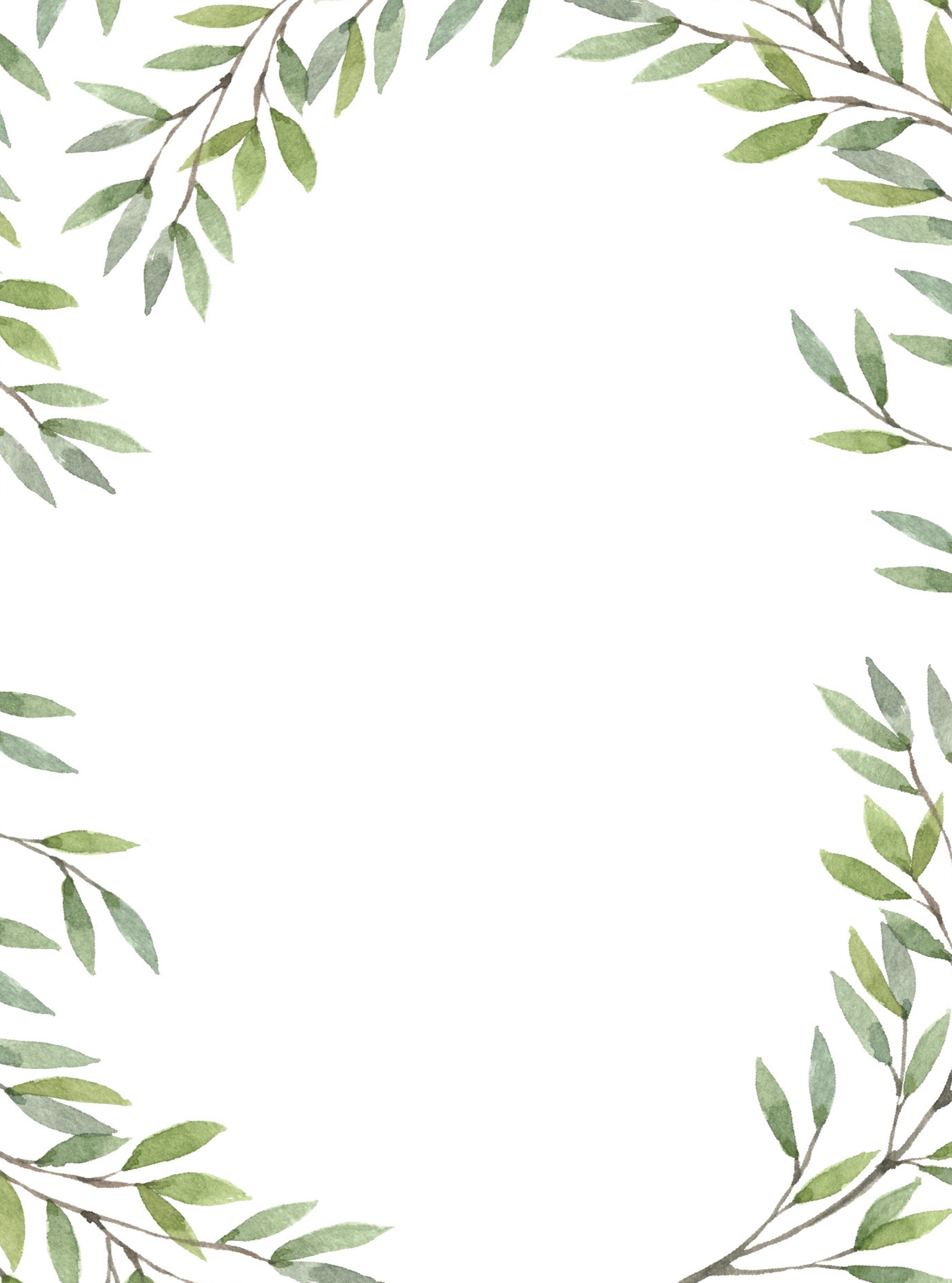 AppetizersAppetizer 1andAppetizer 2SoupSoup 1orSoup 2Main CourseMain 1orMain 2or Main 3DessertDessert 1andDessert 2andDessert 3